INHOUDSOPGAWEHierdie bladsy sal jou help met die keuse van vrae sonder dat dit nodig is om die hele vraestel deur te lees.*LET WEL: Beantwoord EEN OPSTELVRAAG en EEN KONTEKSTUELE VRAAG uit AFDELING B en AFDELING C.KONTROLELYSGebruik die onderstaande kontrolelys om te kontroleer of jy al die nodige vrae beantwoord het én die korrekte keuses uitgeoefen het.AFDELING A: POËSIEBeantwoord ENIGE TWEE vrae.VRAAG 1: OPSTELVRAAGLees die onderstaande kwatryne en beantwoord die opstelvraag.[10] OFVRAAG 2: KONTEKSTUELE VRAAGLees die gedig hieronder en beantwoord dan die vrae wat volg.2.1	Wat word die driereëlige strofes genoem?						(1)2.2	Herlees die titel.									2.2.1	Waarna verwys die titel?								(1)2.2.2	Waaraan word die staat metafories gelykgestel? Dink jy dat die metafoor doeltreffend in die gedig aangewend word? Motiveer jou antwoord.					(2)2.3	Gee redes waarom versreël 4–6 en versreël 10–12 in vergelyking met die res van die gedig ironies is en haal ’n frase uit reël 10–12 aan wat by dié ironie aansluit.			(3)2.4	Gee EEN bewys dat hierdie gedig ’n vrye vers is.						(1)2.5	Watter waarskuwing word in die gedig geïmpliseer? Sê waarom jy dink dat hierdie waarskuwing ter harte geneem moet word.								(2)[10]OFVRAAG 3Lees die onderstaande gedig en beantwoord die vrae.3.1	Benoem die stylfiguur in r. 4-6 wat op ŉ gebrek aan ruimte sinspeel. 			(1)3.2	Die frase “so all forlorn” (r. 2) wys subtiel vooruit na ŉ latere situasie of gebeurtenis in die gedig. Waarna verwys dit? 						(1)3.3	Met die lees van die gedig sien ŉ mens dat verkleinwoorde dikwels gebruik word. Dit tree as bindmiddel op. Watter ánder funksie kan die verkleinwoorde hê? 			(1)3.4	Watter emosie of stemming word geskep deur die herhalingstegniek in strofe 2? 	(1)3.5	Verduidelik in jou eie woorde wat die vrou in r.16 eintlik vir haar man sê. 		(1)3.6	Beoordeel die funksionaliteit van die woordkeuse “oopgeskiet tussen lae klip” (r. 20). 	(1)3.7	Het jy simpatie met die ouers van Beauty Douglas? Motiveer jou standpunt. 		(1)3.8	Skryf die metafoor uit strofe 5 neer en verduidelik dit in jou eie woorde.			(2)3.9	Dui die teenstelling in die slotkoeplet aan. 						(1)												[10]OFVRAAG 4Lees die onderstaande gedig en beantwoord die vrae.4.1	Watter boodskap wat reeds ook gedeeltelik in die gedigtitel teenwoordig is, lê in hierdie gedig opgesluit? 										(1)4.2	Gee ŉ voorbeeld van personifikasie uit die eerste 3 versreëls. 			 	(1)4.3	In r. 3 dui “Dit” op	A	die somber atmosfeer.	B	die gietende reën.	C	die hemel (lug).	D	geen antwoord is korrek nie.	(Kies die korrekte antwoord. Skryf slegs die letter van jou keuse neer). 		 	(1)4.4	Watter WOORD in r. 4 beeld die geweld van die weerlig uit? 			 	(1)4.5.1	Wat verstaan jy onder die begrip asindeton? 						 (1)4.5.2	Verduidelik die asindeton in r. 9-10.							 (1)4.5.3	Watter leesteken sou goed in r. 9 net na die woord “diere” gepas het? 			 (1)4.6	Dui die alliterasie in r. 19 aan. Skryf die reël oor en onderstreep die betrokke klanke. Verduidelik in jou eie woorde wat die funksie van hierdie alliterasie is. 	 			(2)4.7	Verduidelik in jou eie woorde wat die frase “vare en moere met kroos” (r. 16) beteken.	(1)													[10]ENONGESIENE GEDIG (VERPLIGTEND) - Beantwoord VRAAG 5 OF VRAAG 6.VRAAG 5: OPSTELVRAAGLees die onderstaande gedig en beantwoord die vraag wat volg.Die spreker se siening oor Sondae word op ’n subtiele manier deur kontras en rym ondersteun.Bespreek hierdie stelling in ’n opstel van 250–300 woorde.Verwys in jou antwoord na:Wat kontras is (1 feit)Hoe die paarrym in strofe 4 en 5 die kontras ondersteun (2 feite)’n Verduideliking van die kontras wat in dié gedig voorkom (3 gemotiveerde feite)Die geslaagdheid al dan nie van die gebruik van kontras in die gedig (1 gemotiveerde feit)[10]OFVRAAG 6: KONTEKSTUELE VRAAGLees die onderstaande gedig en beantwoord dan die vrae wat volg.6.1 	Gee ’n bewys dat “sondae” in hierdie gedig veralgemeen word. 				(1)6.2 	Wat word die tweereëlige strofes in die gedig genoem? 					(1)6.3 	Noem EEN taak wat die spreker se gesin saam doen. 					(1)6.4 	Sou jy die gebruik van die woord “voëltjie” in reël 4 as geslaagd beskou? Motiveer jou mening.(2)6.5 	Watter kontras vind ons in reël 5? 							(1)6.6 	Wat lees hulle in die “sondagnuus”? 							(1)6.7 	Watter klanke in die gedig dra tot ’n rustige atmosfeer by? 				(1)6.8 	Wat is die funksie van die afwesigheid van leestekens in dié gedig? Noem TWEE.		(2)[10]TOTAAL AFDELING A: 30AFDELING B: ROMANBeantwoord EEN vraag uit hierdie afdeling.LET WEL: Beantwoord EEN vraag oor die roman wat julle in die klas behandel het.	Indien jy in hierdie afdeling die opstelvraag doen, moet jy die kontekstuele vrae uit	Afdeling C (DRAMA) beantwoord.VRAAG 7: OPSTELVRAAGDIE KWART-VOOR-SEWE-LELIE - Eleanor Baker[25]OFVRAAG 8: KONTEKSTUELE VRAAG - DIE KWART-VOOR-SEWE-LELIE - Eleanor BakerLees die volgende uittreksels en beantwoord die vrae.TEKS A8.1	Bettie se uitspraak in r.1 kan teruggevoer word na die volgende moontlike Oorsaak:A	Haar lewe word begrens deur skroefsleutels en sweisapparate.	B	Denise en Junior hou nie van haar nie.	C	Sy sal nooit kinders kan hê nie.	D	Sy drink te veel.		(Kies die korrekte antwoord en skryf slegs die letter van jou keuse neer).	 		(1)8.2.1	Sou jy sê Bettie is ŉ stereotipe jong vrou? 						(1)8.2.2	Gee TWEE redes wat jou standpunt motiveer. 						(2)8.3	Identifiseer die vergelyking in r. 1-7 en dui albei kante daarvan aan.			(1)8.4	Wat bedoel Iris presies met “sulke bewerings” (r. 9)? 					(1)8.5	Reël 14 verwys na Kara se nonperiode. Watter fase het Iris deurloop toe sy haar hare kort geknip het, los jurke en plat toerygskoene gedra het? 						(1)8.6	Lees weer r. 15-16. Gee ŉ voorbeeld van ŉ metafoor uit hierdie gedeelte en verduidelik in jou eie woorde waarop dit neerkom. 							(2)8.7	Wat is die geïmpliseerde betekenis van “ŉ skoon einde” (r. 18)?                          		(1)8.8	Waarom het die twee mans nie ontsteld geraak oor Bettie se uitlatings nie? 		(1)8.9	Wat verraai “al moes sy haar hand uitsteek om haar te balanseer” van Bettie (r. 25-26)? 	(1)8.10	Is dit vir jou as leser geloofwaardig toe almal later aanvaar het dat Bettie gif gedrink het? Motiveer jou standpunt.  								(2)ENTEKS B8.11	Sê waar Iris haar tans bevind en waarmee sy besig is. 					(2)8.12	Tussen watter twee wêrelde bevind die verteller haar voortdurend? 			(1)8.13	Noem watter EEN van die twee wêrelde die verteller aanvanklik verkies asook wat die rede daarvoor is. Bepaal die rede waarom sy deur die loop van die verhaal van keuse verander. 													(3)8.14	Dui aan na watter romankarakters “Marmotte” (r. 11) en “Rotte” (r. 12) verwys. 		(2)8.15	Wie is Billy (r. 24)? 									(1)8.16	Verduidelik in nie meer as 20 woorde nie waarom die verteller se gesprekke met Billy verskil van haar kommunikasie met haar eie gesinslede. 						(2)[25]OFAFDELING C: DRAMABeantwoord EEN vraag uit hierdie afdeling.LET WEL: Beantwoord EEN vraag oor die drama wat julle in die klas behandel het.	Indien jy in hierdie afdeling die opstelvraag doen, moet jy die kontekstuele vrae uit	Afdeling B (ROMAN) beantwoord.VRAAG 9: OPSTELVRAAGKRISMIS VAN MAP JACOBS - Adam Small[25]OFVRAAG 10: KONTEKSTUELE VRAAGKRISMIS VAN MAP JACOBS ) Adam SmallLees die volgende uittreksels en beantwoord die vrae.TEKS A10.1	Willy La Guma het hoofsaaklik twee dinge waaroor hy met almal wat hy raakloop, gesels. Watter twee dinge is dit? 									(2)10.2	In r. 5-13 noem Willy La Guma ŉ hele paar probleme waaraan die inwoners van die Kaapse Vlakte blootgestel is. Som hierdie probleme wat hy noem in TWEE WOORDE op.  	(2)10.3	Wat presies bedoel La Guma as hy verwys na “ ŉ opportunity wat (r. 6-7) Cavernelis “ge-strike” het “om geld te maak”?									(1)10.4	Word die “sterk tronk” (r. 17-18) denotatief of konnotatief bedoel? 			(1)10.5	La Guma hou daarvan om self te praat en wat sy gespreksgenote sê, gaan dikwels by hom verby. Motiveer hierdie steling deur ŉ toneelaanwysing uit r. 20-23 aan te haal. 		(1)10.6	Na watter “tou” word in r. 24 verwys? 							(1)10.7	La Guma vertel smaaklik dat Map Jacobs vrygelaat word (r. 26).10.7.1	Is Cavernelis ook opgewonde oor Map Jacobs se vrylating? 				(1)10.7.2	Watter tegniek wend die dramaturg in r. 25-31 aan wat jou antwoord in 10.7.1 bevestig? (1)10.8	Is La Guma se opvatting (r. 31-34) vir jou aanvaarbaar? Verduidelik jou standpunt.  	(2)ENTEKS B10.9	Hoe het Maud haar verhewenheid teenoor die gemeenskap probeer bewys? 		(1)10.10	Sou dit ŉ verskil gemaak het as Blanchie ŉ skriftelike kontrak met die model-agentskap gehad het? Motiveer jou siening. 								(2)10.11	Hoe tree iemand op wat uit die veld geslaan is (r. 4)? 					(1)10.12	Verduidelik die oorsaak waarom Blanchie by vriendskappe oor die kleurgrens en skoonheidswedstryde betrokke geraak het en wat die gevolg daarvan vir haar was en waartoe dit mister Cavernelis gedryf het. 							(3)10.13	Uit hierdie teksfragment lyk dit of Maud baie krities teenoor Blanchie is.10.13.1  Dink jy nie sy is tog ook teleurgesteld nie? 					10.13.2  Motiveer jou antwoord. 								(2)10.14	Later in die drama sê Blanchie ook die woorde: “ ’Is nie wáár nie.”(r.7). Waarom het sy dit later ook gesê?  										(1)10.15	Waarom het jy nie simpatie met Mister Cavernelis (r. 12; 15; 19) nie?  			(2)10.16	In watter ruimte speel hierdie uittreksel af? 						(1) 												         [25]OFVRAAG 11: OPSTELVRAAGMIS  - Reza de Wet[25] OFVRAAG 12: KONTEKSTUELE VRAAGMIS - Reza de WetLees die volgende uittreksel en beantwoord die vrae wat volg.12.1	Voltooi die volgende stelling deur die ontbrekende woord in te vul:12.1.1	Die aangehaalde gedeelte volg kort na die ... moment in die drama. 			(1)12.1.2	Verduidelik die kenmerk/aard van die betrokke fase (wat jy in 12.1.1 se ant-woord genoem het) kortliks. 								(1)12.2	Dui aan wat bekend is oor Sannie Koen en Rienie Pieterse se situasie (r. 1). 		(3)12.3	Gee DRIE redes waarom die vroue so dankbaar is om Konstabel daardie aand by hulle te hê (r. 5 en 46).  											(3)12.4	Die “sirkus” is ŉ belangrike terugkerende motief in die drama.12.4.1	Watter atmosfeer skep die sirkusmusiek wat telkens gehoor word as die buitedeur oopgemaak word?  											(1)12.4.2	Watter ander sirkuselement, waardeur Meisie ook aangetrek word, sluit by die sirkusmusiek aan?  												(1)12.4.3	Dui aan waarom hierdie twee sirkuselemente Meisie so aantrek. 			(2)12.5	Gee die rede waarom Konstabel vir Gertie hier “Juffrou” noem. 				(1)12.6	“Om te sien” of “om nie te sien nie” word ook ŉ belangrike terugkerende motief in die drama.12.6.1	Verduidelik wat bedoel word met die vetgedrukte woorde in “dit val my op dat u u miskien blind staar teen die feite” (r. 18-19). 								(1)12.6.2	Op watter gegewens sinspeel Konstabel waarskynlik wat die vroue nie raak-gesien het nie? (r. 22) 									(2)12.6.3	Lewer kommentaar op die funksie van Konstabel se gebruik van “blind staar”, “ooglopend” en “misgekyk” (r. 18-19; 21-22).					(2)12.7	Konstabel se rol as tritagonis dra by tot die spanning in die drama.12.7.1	Tree Konstabel volgens sy karakter op as hy na die ontvoerder of moordenaar as “die persoon … of persone. . . “ verwys (r. 24-27) ?							(1)12.7.2	Motiveer jou antwoord op vraag 12.7.1.	 						(1)12.8	Lei TWEE karaktertrekke van Miem uit haar volgende woorde aan Meisie af: “Vir wat staan jy by die venster? Kom sit en maak jou sak klaar.” (r. 30-31).		(2)12.9	Die dialoog in die drama is veelseggend.12.9.1	Wat is die geïmpliseerde betekenis van reël 42?	 					(1)12.9.2	Verduidelik die dramatiese ironie in Konstabel se woorde: “Maar wees gerus. (Glimlag) Ek is hier om so ŉ plan te fnuik”. (r. 44-45).  				(2)[25]TOTAAL AFDELING C: [25]GROOTTOTAAL: 80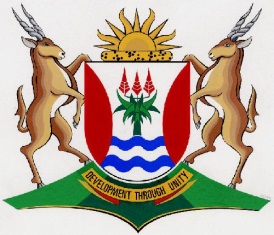 PROVINCE OF THE EASTERN CAPEDEPARTMENT OF EDUCATIONGRAAFF-REINET DISTRICTPROVINCE OF THE EASTERN CAPEDEPARTMENT OF EDUCATIONGRAAFF-REINET DISTRICTPROVINCE OF THE EASTERN CAPEDEPARTMENT OF EDUCATIONGRAAFF-REINET DISTRICTPROVINCE OF THE EASTERN CAPEDEPARTMENT OF EDUCATIONGRAAFF-REINET DISTRICTPROVINCE OF THE EASTERN CAPEDEPARTMENT OF EDUCATIONGRAAFF-REINET DISTRICTPROVINCE OF THE EASTERN CAPEDEPARTMENT OF EDUCATIONGRAAFF-REINET DISTRICTPROVINCE OF THE EASTERN CAPEDEPARTMENT OF EDUCATIONGRAAFF-REINET DISTRICTPROVINCE OF THE EASTERN CAPEDEPARTMENT OF EDUCATIONGRAAFF-REINET DISTRICTGemeenskaplike vraestelGemeenskaplike vraestelGemeenskaplike vraestelGemeenskaplike vraestelGemeenskaplike vraestelGemeenskaplike vraestelGemeenskaplike vraestelGemeenskaplike vraestelGemeenskaplike vraestelGemeenskaplike vraestelGemeenskaplike vraestelGemeenskaplike vraestelGemeenskaplike vraestelGemeenskaplike vraestelGemeenskaplike vraestelGemeenskaplike vraestelGemeenskaplike vraestelGemeenskaplike vraestelGemeenskaplike vraestelGemeenskaplike vraestelGemeenskaplike vraestelGemeenskaplike vraestelGemeenskaplike vraestelGemeenskaplike vraestel2015JUNIE EKSAMEN2015JUNIE EKSAMEN2015JUNIE EKSAMEN2015JUNIE EKSAMEN2015JUNIE EKSAMENGRAAD 12GRAAD 12GRAAD 12AFRIKAANS HUISTAALVRAESTEL 2AFRIKAANS HUISTAALVRAESTEL 2AFRIKAANS HUISTAALVRAESTEL 2AFRIKAANS HUISTAALVRAESTEL 2AFRIKAANS HUISTAALVRAESTEL 2AFRIKAANS HUISTAALVRAESTEL 2AFRIKAANS HUISTAALVRAESTEL 2AFRIKAANS HUISTAALVRAESTEL 2AFRIKAANS HUISTAALVRAESTEL 2AFRIKAANS HUISTAALVRAESTEL 2AFRIKAANS HUISTAALVRAESTEL 2AFRIKAANS HUISTAALVRAESTEL 2AFRIKAANS HUISTAALVRAESTEL 2AFRIKAANS HUISTAALVRAESTEL 2AFRIKAANS HUISTAALVRAESTEL 2AFRIKAANS HUISTAALVRAESTEL 2AFRIKAANS HUISTAALVRAESTEL 2AFRIKAANS HUISTAALVRAESTEL 2AFRIKAANS HUISTAALVRAESTEL 2AFRIKAANS HUISTAALVRAESTEL 2AFRIKAANS HUISTAALVRAESTEL 2AFRIKAANS HUISTAALVRAESTEL 2AFRIKAANS HUISTAALVRAESTEL 2AFRIKAANS HUISTAALVRAESTEL 2AFRIKAANS HUISTAALVRAESTEL 2AFRIKAANS HUISTAALVRAESTEL 2AFRIKAANS HUISTAALVRAESTEL 2AFRIKAANS HUISTAALVRAESTEL 2AFRIKAANS HUISTAALVRAESTEL 2AFRIKAANS HUISTAALVRAESTEL 2AFRIKAANS HUISTAALVRAESTEL 2AFRIKAANS HUISTAALVRAESTEL 2AFRIKAANS HUISTAALVRAESTEL 2AFRIKAANS HUISTAALVRAESTEL 2AFRIKAANS HUISTAALVRAESTEL 2AFRIKAANS HUISTAALVRAESTEL 2AFRIKAANS HUISTAALVRAESTEL 2AFRIKAANS HUISTAALVRAESTEL 2AFRIKAANS HUISTAALVRAESTEL 2AFRIKAANS HUISTAALVRAESTEL 2PUNTEPUNTE8080TYDTYD2½ uur2½ uurHierdie vraestel bestaan uit 16 bladsyeHierdie vraestel bestaan uit 16 bladsyeHierdie vraestel bestaan uit 16 bladsyeHierdie vraestel bestaan uit 16 bladsyeHierdie vraestel bestaan uit 16 bladsyeHierdie vraestel bestaan uit 16 bladsyeHierdie vraestel bestaan uit 16 bladsyeHierdie vraestel bestaan uit 16 bladsyeBlaai om assebliefBlaai om assebliefAFDELING A: POËSIEVoorgeskrewe gedigte: Beantwoord ENIGE TWEE vrae.AFDELING A: POËSIEVoorgeskrewe gedigte: Beantwoord ENIGE TWEE vrae.AFDELING A: POËSIEVoorgeskrewe gedigte: Beantwoord ENIGE TWEE vrae.AFDELING A: POËSIEVoorgeskrewe gedigte: Beantwoord ENIGE TWEE vrae.AFDELING A: POËSIEVoorgeskrewe gedigte: Beantwoord ENIGE TWEE vrae.VRAAGNOMMERVRAAGPUNTEBLADSYBLADSY1 KwatryneOpstelvraag10 punte44OFOFOFOFOF2 staatKontekstuele vraag10 punte55OFOFOFOFOF3 “last grave at dimbaza”Kontekstuele vraag10 punte66OFOFOFOFOF4 ŉ tipe epistemologie van waterKontekstuele vraag10 punte77ENONGESIENE GEDIG (VERPLIGTEND)ENONGESIENE GEDIG (VERPLIGTEND)ENONGESIENE GEDIG (VERPLIGTEND)ENONGESIENE GEDIG (VERPLIGTEND)ENONGESIENE GEDIG (VERPLIGTEND)5 sondaeOpstelvraag10 punte88OFOFOFOFOF6 sondaeKontekstuele vraag9AFDELING B: ROMAN - Beantwoord EEN vraag *AFDELING B: ROMAN - Beantwoord EEN vraag *AFDELING B: ROMAN - Beantwoord EEN vraag *AFDELING B: ROMAN - Beantwoord EEN vraag *AFDELING B: ROMAN - Beantwoord EEN vraag *7 Die kwart-voor-sewe-lelieOpstelvraag25 punte1010OFOFOFOFOF8 Die kwart-voor-sewe-lelieKontekstuele vraag25 punte1010OFOFOFOFOFAFDELING C: DRAMA  - Beantwoord EEN vraag *AFDELING C: DRAMA  - Beantwoord EEN vraag *AFDELING C: DRAMA  - Beantwoord EEN vraag *AFDELING C: DRAMA  - Beantwoord EEN vraag *AFDELING C: DRAMA  - Beantwoord EEN vraag *9 Krismis van Map JacobsOpstelvraag25 punte1212OFOFOFOFOF10 Krismis van Map JacobsKontekstuele vraag25 punte1313OFOFOFOFOF11 MisOpstelvraag25 punte1515OFOFOFOFOF12 MisKontekstuele vraag25 punte1616AFDELINGVRAAG-NOMMERGETAL VRAEBEANTWOORDMERKA: Poësie (Voorgeskrewe gedigte)1-42A: Poësie (Ongesiene gedig)51B: Roman (Opstel- of kontekstuele vraag)6-71C: Drama (Opstel- of kontekstuele vraag)8-111*LET WEL: Beantwoord EEN OPSTELVRAAG en EEN KONTEKSTUELE VRAAG uit AFDELING B en AFDELING C.*LET WEL: Beantwoord EEN OPSTELVRAAG en EEN KONTEKSTUELE VRAAG uit AFDELING B en AFDELING C.*LET WEL: Beantwoord EEN OPSTELVRAAG en EEN KONTEKSTUELE VRAAG uit AFDELING B en AFDELING C.*LET WEL: Beantwoord EEN OPSTELVRAAG en EEN KONTEKSTUELE VRAAG uit AFDELING B en AFDELING C.	KWATRYNE - Ina Rousseau	NR 101 	Agter die skerms, lank reeds gegrimeer,   	aanskou ek die verhoog se glans en kleur   	en wag dat U my toelaat om oplaas   	my rol te gaan vertolk, o Regisseur.	NR 115 	As daar applous was vir die laaste maal   	en U die décor moeg na onder haal,   	sal U vir ons wat ons kostuums uittrek   	volgens ons moeite en geduld betaal?	NR 129 	In hierdie klug vergeet soms ŉ akteur   	heel onverwags sy reëls en loer versteur   	en angstig na die skerms links en regs   	maar geen souffleur se stem dring tot hom deur.	NR 1313 	Ofskoon die saal se ligte nie meer brand     	vra menigeen aan die verhoog se kant     	nog steeds: Is ek van hierdie klug die held     	of teen die agterdoek ŉ figurant?	UIT: Die verlate tuin, s.j. A.A. BalkemaHierdie vier opeenvolgende Persiese kwatryne vorm ŉ hegte eenheid. Skryf ŉ goed gestruktureerde opstel van 250 - 300 woorde waarin jy aantoon na wie die spreker en die aangesprokene in hierdie kwartyne waarskynlik verwys en uit watter lewensfeer die beelde/metafore in die gedigte kom. Onderskei ten minste een onsekerheid of lewensvraagstuk waarmee die spreker in elke kwatryn “worstel” en motiveer ten slotte hoe die digter verstegnies daarin slaag om eenheid in die laaste kwatryn te bewerkstellig. 	staat – Niel van Tonder jare nou alsit roerloos wit’n krap in ’n gaterige walroer ’n steeltjiesoogmet tyewaaksaam omhoogniemand sal ooitmet sekerheid kan sêof ’n droë dood ook in hom lêmaar wanneer en hoéhet die swart mierbataljondié parate pantser binnegekom?[Uit: As Hy weer kom, 1975]	“last grave at dimbaza” - Fanie Olivier1	beauty douglas was born	op ŉ wintersnag so all forlorn	omring deur die sterre se liggies	en koerante kaal klip5	en nuuskierige hande	en tien ander gesiggies	a ŉ dogter oplaas ŉ dogter	om beeste te kry om die wêreld	te wei a dis lekker10	om ŉ vader te is te is	die ma het ŉ briefie geskryf		aan haar man op die myne	om te sê van die kind en te vra van die geld	want dit was sy kind die dogter15	was syne om te sê: o my man	o my man ek het beeste gebaar	op ŉ wintersnag so all forlorn	met die sterre soos goud en die mielies klaar	beauty douglas your daughter was born20	sy hart het oopgeskiet tussen lae klip	opgeskiet boontoe en oopgevou	in ŉ laatnagbrief: my vrou	my vrou sê aan Beauty douglas	haar pa het haar lief.25	hy’t sy brief gepos met sy viersentseël	ŉ lugposbrief aan beauty douglas	om te sê hy’t haar lief	die adres was mnxesha	oor kingwilliamstown kaap30	saans as hy sy moegheid streel	het hy gedroom van sy meisiekind	en op ŉ sonskynmiddag twee maande later	het ŉ brief uit mnxesha hom teruggevind:	`beauty doglas was born35	she died”	Uit: Skimmellig, 1978, Human & Rousseau	’N TIPE EPISTEMOLOGIE VAN WATER - Breyten Breytenbach1	Die hemel was somber suf van die gietende reën	skeef gearseer, gebuig deur windstrome . . . 	Dit was getint in vuur se kleure voortgebring uit bliksemskigte	wat die wolke gereep en verfladder het, die fakkels5	waarvan die groot waters oor die oorspoelde valleie	geslaan en oopgekloof het, en waar dié ontbloot is	het die omgebuigde boomkruine sigbaar geword in die dieptes . . . 	dat jy daar kon sien saamgewriemel op die baie bergspitse	allerlei diere die marmotjies die girafs die skuifelende reptiele10	oplaas getem met die peupel mans en vroue wat boontoe	gevlug het met kind en kraai. En die landerye	onder water se brandertoppe was besaai van tafels,	katels, arke, balies, kosyne, stompe, karavane, vrieskaste,	kateders, kroegtoonbanke en ŉ flottielje vlotte15	saamgeflans in nood en vrees vir die dood	(so glibberig, so log), waarop ŉ norring vare en moere met kroos	kon hurk terwyl hulle arpeggio’s eoniese krete	en verwyte en jammerklagte uiter, lamgeslaan	deur die wind se woede wat die waters laat rol20	laat rol laat rol het . . . tesame met die glinsterende	groen lyke van die verdrinktes, ŉ mompeling	van dooie vleis weer en weer en weer . . . 	Uit: Yk, 1983, Taurussondae – Rosa Smitsondae plant ons kappertjies voor die deuren langs die huis jasmyn vir geurmy man strooi saadjies wyd en sydons kind ’n dolbly voëltjie voor hom uiteenuur eet ons bone rys en nagereg met roomen drink ons koffie buite by die bloekomboomblaai ons deur die sondagnuus vind ons geen blye tydingorals tekens van verdriet en God en mens se skeidingsewe-uur die aanddiens-klok wat in die bodorp luien ons wat deure sluit vir heelnag binne bly[Uit: Visier,1984]sondae – Rosa Smitsondae plant ons kappertjies voor die deuren langs die huis jasmyn vir geurmy man strooi saadjies wyd en sydons kind ’n dolbly voëltjie voor hom uiteenuur eet ons bone rys en nagereg met roomen drink ons koffie buite by die bloekomboomblaai ons deur die sondagnuus vind ons geen blye tydingorals tekens van verdriet en God en mens se skeidingsewe-uur die aanddiens-klok wat in die bodorp luien ons wat deure sluit vir heelnag binne bly[Uit: Visier,1984]Skryf ŉ goed gestruktureerde opstel van 400 - 450 woorde waarin jy Iris as buitestanderfiguur beskryf wat dikwels anders as die gemiddelde jong meisie optree. Probeer die verwantskap aantoon tussen Iris se andersheid en haar ma s’n. Hoe het die Engel deel van Iris se lewe geword en watter konflik bestaan daar dikwels tussen haar en die Engel? Toon aan wat dr. Anders en Peter se pa van die Engel dink en motiveer ten slotte of jy dink Iris en die Engel se verhouding is geloofwaardig. 1510152025	“Die lewe het geen sin nie,” het sy verklaar met die selftevre-denheid van iemand wat dink hulle het pas iets oorspronk-liks kwytgeraak.	“Dis oor jy te veel wyn drink,” het Brian gesê.	“Dis omdat my lewe begrens word deur skroefsleutels ensweisapparate.” Sy het haar hand van voor na agter deur haarhare getrek en onmiddellik gelyk soos ŉ grys bosloerie.	Ek het reggeskuif om te luister. Party van my vriendinnehet soms sulke bewerings gemaak ) oor die lewe, nie dieskroefsleutels nie ) en Ma het altyd gesê dis deel van die groot-wordproses. Johanna het gereken dis die bogpraatjies vansnuiters wat nog nie eens die lewe beproef het nie, dan geehulle al uitsluitsel daaroor. Bettie was die eerste volwassenewat ek so hoor praat het. (Kara het dit in haar nonperiodegesê maar Elsa nooit nie. Vir Elsa was die lewe altyd ŉ goedgemerkte, onlangse padkaart: Wie kan lees, kan dit volg.)	“Ek dink ek moet ŉ einde daaraan maak,” het sy voortge-gaan. “ ŉ Skoon einde. Ek het so ŉ hekel aan ŉ gemors.”	Ek het na die twee mans geloer. Peter se oë was halftoe; tenspyte van die middagslapie het hy vir my gelyk na iemandwat enige oomblik aan die slaap gaan raak. Brian het sy pypin die vuurherd uitgekrap, sy twaksakkie uitgehaal en sui-gend sy pyp gestop. Bettie se aankondiging was kennelik ounuus vir hulle.	“Goeienag,” het Bettie gesê en waardig opgestaan al moessy haar hand uitsteek om haar te balanseer.1510152025	“Met wie is jy nou besig?” het die Engel gevra.	“Ek dag jy kan gedagtes lees?” Met myself, natuurlik. Dieander kon ek in ŉ paragraaf of ŉ paar sinne afmaak; ek self ismeer gekompliseer.”	“Ja,” het hy saamgestem.	“Ek word daartoe gedwing,” het ek geprotesteer. “Ek is ŉstudent van homo sapiens. As ek rotte kon gebruik, het ekseker. Jy kan hulle in koue aanhou en soveel keer per dagverby die hokke loop en aantekeninge maak aangaande hullegedrag. Ek kan nie dieselfde met mense doen nie. Ek kan ooknie marmotte in plaas van rotte gebruik nie. Marmotte dreignie om gif te drink nie. Rotte maak nie hulle beddens natomdat hulle nie wil hê hulle pa moet met Bettie trou nie. Endie enigste eksemplaar in gevangenskap, kan jy maar sê, is ekself. Ek is te alle tye beskikbaar en gewillig om mee te doen,om ontleed te word.”	“Ek het niks gesê nie,” het die Engel gesê.	“Maar ek moes my motiewe verduidelik.”	Waarom?”	“Wel, omdat ek bang is jy dink . . .”	“Dink wat?”	Ek het geswyg. “Wat gaan ek doen?” het ek uiteindelikgevra. “Ek wou teruggaan New York toe. Ek wou weer in diestrate rondloop en met Billy gesels. Hy gaan lag as hy mybeen sien. Hy gaan vra of die moordenaars my toe tog beet-gekry het. En Joe gaan lekker kry. Hy gaan sê dis my ver-diende loon, dis wat gebeur met meisies wat goue kanse, sooshy my wou gee, deur hulle vingers laat glip.”In die drama, “Krismis van Map Jacobs”, dra sekere omstandighede daartoe by dat Map, Blanchie en Cavernelis se lewens skeefloop. Aan die einde van die drama lyk dit tog of Map weer sy voete vind. Skryf ’n goed gestruktureerde opstel van 400 – 450 woorde waarin jy hierdie stelling krities beredeneer en motiveer die aanvaarbaarheid al dan nie van Mister Cavernelis se slotdaad.151015202530CAVERNELIS: Nou kan jy sien, mister La Guma, dis hoekom	ek en Maudie en Blanchie hierso wil weg. Dis hoekom ek	en my gesin hierso uit wil kom . . .LA GUMA: Hierso ytkom? You must be joking, mister	Cavernelis! Or maybe you’re lucky, maybe. Jy’t nou ’n		opportunity ge-strike om geld te maak, but the others?	The others? . . . Under the bread-line, man, they live	under the fuckin’ bread-line, hulle hele dêm lewe	lank. En hulle move nooit op nie! Liewerste ónner toe!	Kyk, jy word hierso gebore onder die bread-line. . .  en	jy vrek hierso onner die bread-line. . .  Moet poverty,	en al die misery, en al die crime, robbery, rape, en	murder. . .CAVERNELIS: Dis hoekom ek en Maudie en Blanchie hierso	wil weg!LA GUMA: Best of luck to you, mister Cavernelis. Jy maak	geld om hierso yt te briek. Best of luck. Maar ’is ŉ sterk	tronk dié. Kyk, die tralies! (Hy trek regaf strepe in die lug,	met albei hande, en wys na die geboue in die omgewing.)CAVERNELIS: Anyway, dis hoekom ons seker nie nou gaan	worry met ŉ shower in die huis nie, mister La Guma. Dis	ŉ onnodige uitgawe, op ŉ huurhuis.LA GUMA: (luister nie): ŉ Sterk tronk, sê ek . . . CAVERNELIS: (plaas die tou in La Guma se hande terug,	maar dié let dit skaars op): Ja . . . LA GUMA: Nou is Map Jacobs ook terug . . . Cavernelis sê niks.LA GUMA: Yt die tronk yt. Terug, hiérnatoe. Kan jy dit vir	jou imagine? Hiérnatoe?Cavernelis sê niks.LA GUMA: Kamma yt die tronk yt. Na dit toe. (Hy wys,	bars dan uit van die lag.) An’ you know, what really gets	me? Lat die mense almal actually nog bid! Nog in die	Here in glo! Praise the Lord, en al daai jazz! 15101520253035Blanchie, Maud en Cavernelis in hul flat.MAUD: (gooi haar hande op): Well, so there you have it!CAVERNELIS (heeltemal uit die veld geslaan): Maar . . .     maar Maudie . . . Blanchie . . . Blanchie, met ŉ stuk papier ) ŉ brief in haar hande. Sy huil.BLANCHIE: ’Is nie wáár nie. . . MAUD: Maar ’it is wáár! You’ve read the letter, my dear. . .     Now stop crying, sweetheart, crying won’t help . . .Blanchie huil . . . CAVERNELIS: (hulpeloos): Maar. . .  ek het nie gekan dink . . . MAUD (wreed): Maar jy’t nooit gekan enigiets nie, Cavernelis-    darling! Of course het jy nie gekan dink . . . (Sy lag, sinies.    Cavernelis bek-af.) Blanchie, that’s life, my sweetheart . . .     that’s people, man. . . You trust them, you trust them, you    do things for them, an’ they fuckinwill just dump you, like    that! (Sy beduie.) Trust me, I’ve been throgh it all . . . CAVERNELIS: Die vuilgoed . . . MAUD: . . .  when they’ve used you, that’s it. . .  Maar ek het    vir jou gesê, sweetheart, those white dandies, die klomp    fashion-moffies . . .  hulle sil vir jou use tot lat hulle jou    klaar ge-use het, en dan . . .  dúmp hulle vir jou . . .  Next    pretty girl in the queue, please . . . CAVERNELIS: Die vuilgoed . . .  En hoekom net . . .  nóú . . .MAUD: In the queue, in the béd . . .  I know the swine,    sweetheart! All the sweet talk, all the promises, while    hulle jou use vir hulle eie purposes . . . BLANCHIE (snikkend): Daddy . . .  Antie Maud . . . CAVERNELIS: Maar hulle’t gesê . . . gebelowe . . . jy gaan    Paris toe . . . MAUD: Shit, Cavernelis-darling, “gesê”, “gebelowe” . . . That’s    no contract, my dear! An’ even contracts are cheap! It    all depends on whom you’re dealing with! Ek het vannie    begin af gewiet . . . 	CAVERNELIS: Okay, Maudie . . . MAUD: Okay wat! . . . So, jy’t rêrig gedink Blanchie gaat     Paris toe! En lat die geld sal kom?! (Lag sinies.) You must    be joking, Cavernelis-darling! Die hantering van ruimte en tyd deur die dramaturg, dra grootliks by tot die sukses van hierdie drama. Skryf ŉ goed gestruktureerde opstel van 400 – 450 woorde waarin jy hierdie stelling krities analiseer met besondere fokus op buiteruimte asook visuele en gespeelde binneruimte as plek van bevryding. 151015202530354045 MIEM: (onheilspellend) Toe kry hulle Sannie Koen se haarlint in     ŉ doringboom. (Wys) Net buite die dorp. En soos u seker    weet, Konstabel, was dit nog elke jaar op dieselfde aand. Die    laaste aand in Augustus.GERTIE: Daarom is ons so dankbaar . . . MEISIE: (verskyn in die deur) Ek is klaar, Ma.MIEM: Goed so, my kind.GERTIE: Ek was besig om te sê dat ons so dankbaar is om u    vanaand by ons te hê. (Loop versigtig met ŉ oorvol koppie    koffie na die KONSTABEL)KONSTABEL: Ek is bly ek kan van diens wees.MIEM: En maak toe die deur, Meisie!GERTIE: Hier, Konstabel. Ek is jammer . . . Ek het ŉ bietjie gestort    in die piering.MEISIE maak die deur toe. Die sirkusmusiek word nie meergehoor nie.KONSTABEL: Alles reg, Juffrou. (Maak sy keel skoon) Ek hoop nie    u neem aanstoot nie, maar dit val my op dat u u miskien blind     staar teen die feite.MIEM: Hoe so, Konstabel?KONSTABEL: Al hierdie feite is tog ooglopend. Maar daar is    ander gegewens . . .  wat u miskien misgekyk het.GERTIE: En wat sou dit wees, Konstabel?KONSTABEL: (kil) Ek het al te veel gesê. Kom ons laat dit daar.    (klap sy hande saam) Nou wel, as u dan die saak oopge-    vlek het, is dit seker waarom ek hier is. Miskien koester die    persoon . . . of persone . . . GERTIE: Ag nee, Konstabel! Is daar meer as een?KONSTABEL: ŉ Mens weet nooit. Enigiets is moontlik.MIEM: Ja, dit is waar. (Aan MEISIE) Vir wat staan jy by die    venster? Kom sit en maak jou sak klaar.MEISIE: Ja, Ma.MEISIE gaan sit en werk verder.MIEM: Verskoon tog, Konstabel. Wat wou u sê? Van die persone    of persoon?KONSTABEL: Ek was besig om te sê hy . . . GERTIE: OF hulle!KONSTABEL: Net so, juffrou. Of húlle koester dalk ŉ wrok teen    u en die juffrou hier.MIEM: Hoe aaklig.GERTIE: Verskriklik!KONSTABEL: Wil u miskien selfs van die gras af maak!MIEM, MEISIE en GERTIE maak gelyktydig angsgeluide.KONSTABEL: Maar wees gerus. (Glimlag) Ek is hier om so ŉ plan    te fnuik.MIEM: Hoe kan ons u bedank?